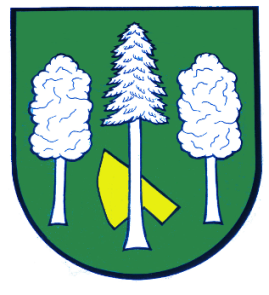 Hlášení ze dne 26. 04. 20211) Bezpečnostní a úklidová firma FORCORP GROUP hledá pracovníky OZP na úklid. Jedná se o úklid na pracovišti FERONA a.s. ve Velké Bystřici. Podrobnější informace se dozvíte na kamenné úřední desce a na webových stránkách obce.2) SOŠ a SOU služeb Velký Újezd oznamuje zahájení prodeje květin a zeleninové sadby. Prodej probíhá ve sklenících v areálu školy od pondělí do pátku v čase 8:00 až 12:00. Mimořádné prodeje probíhají v soboty 1. 5., 8. 5., 15. 5. a 22. 5. 2021 od 8:00 do 12:00.3) Oznamujeme, že do poštovních schránek Vám byly rozneseny faktury za vodné a stočné. Dále jsme Vám připomínali, že Vám, jakožto poplatníkům, vzniká daňová poplatková povinnost na uhrazení poplatku za svoz komunálního odpadu a případně poplatku za psa (psy). Obecní úřad Daskabát nemůže na tyto poplatky vystavit fakturu. V případě, že budete chtít uhradit všechny poplatky a faktury jednou platbou, uveďte prosím jako variabilní symbol Vaše číslo popisné.